Gecomprimeerd Schoolondersteuningsprofiel   Algemene gegevensBasisondersteuningBasisondersteuning bevat vier aspecten: basiskwaliteit, preventieve en licht curatieve interventies, onderwijsondersteuningsstructuur en planmatig werken. In het Samenwerkingsverband Passend Primair Onderwijs Rotterdam is afgesproken dat alle scholen per 01 augustus 2016 voldoen aan het vereiste niveau van basisondersteuning zoals omschreven in het ondersteuningsplan. Algemene beschrijving school"Onze school is een plek waar kinderen zich welkom en thuis moet voelen. Wij benaderen ieder kind persoonlijk. Respect voor elkaar, elkaars cultuur, religie en leefwijze zijn belangrijke voorwaarden voor ons.  De uitgangspunten van ons onderwijs zijn: zelfstandigheid, verantwoordelijkheid, keuzes maken en uitdagend.Momenteel hebben wij ruim 250 leerlingen, verdeeld over 10 groepen. Waar mogelijk werken we vanaf groep 3 in enkele jaargroepen, maar indien de leerlingaantallen dat vragen werken wij ook met combinatiegroepen. Op onze school geven we de kinderen de mogelijkheid om zich naar eigen aard en in eigen tempo in een veilige, uitdagende en gemoedelijke (leer)omgeving breed te ontwikkelen. Ons doel is doel uw kind in de ongeveer acht jaar dat ze op onze school zijn goed voor te bereiden op het vervolgonderwijs en de steeds veranderende maatschappij. We doen er alles aan om het maximale eruit te halen! Dat houdt in, dat we voor onze  kinderen zoveel mogelijk op maat onderwijs en ondersteuning bieden. Er is uitgebreide zorg in de groepen en is er speciale aandacht voor kinderen, die extra hulp kunnen gebruiken. Voor  kinderen die meer aan kunnen, is er verrijkingsmateriaal aanwezig, voor onze meer- en (hoog)begaafde kinderen is er de Leertuin. Voor elk kind moet het onderwijs een uitdaging zijn, en wel zo dat ze successen kunnen behalen. Op deze manier versterken ze hun zelfvertrouwen."Beoordeling inspectie: 				 Datum van vaststellen:Bijzonderheden met betrekking tot  preventieve en licht curatieve interventiesDeskundigheidOnze school beschikt over specifieke deskundigheid op het gebied van:Hiervan is (op termijn) inzetbaar voor andere scholen in de wijk:Voorzieningen en materialenWij werken met de volgende specifieke concepten, aanpakken, materialen, programma’s, methodieken, protocollen, etc. :Bijzonderheden met betrekking tot ons schoolgebouwBijzonderheden met betrekking tot de samenwerking met partners/oudersGrenzen aan de mogelijkheden van ons onderwijs; wat kunnen we (nog) niet ?Ambities en (na-)scholingswensenOm vanuit de uitgangspunten van Passend onderwijs zoveel mogelijk kinderen te kunnen begeleiden, hebben we als  school( -team)  de volgende ambities: WebsiteGezien het belang van beschikbaarheid en vindbaarheid van actuele gegevens met betrekking tot het dekkend netwerk is het voor bezoekers van de website van PPO Rotterdam mogelijk om uw school binnen een postcodegebied te zoeken en vervolgens in te zoomen op basis van een aantal categorieën en indicatoren. Vervolgens kunnen scholen van keuze worden aangeklikt om meer informatie te krijgen over de school in het algemeen en de mogelijkheden wat betreft de (extra) ondersteuning. De gegevens van onze school mogen worden opgenomen op de website van PPOKruisjeslijstSchoolBRINDirecteurManon MarchelinusAdresTelefoon010-4200811E-mailManon.marchelinus@stichtingboor.nlBestuurStichting BOORInterventieIn orde ?Toelichting (inclusief ambitie)Vroegtijdig signaleren van leer-, opgroei- en opvoedproblemen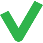 School heeft inzicht in veiligheidsbelevingEen aanbod voor leerlingen met dyslexie Een aanbod voor leerlingen met dyscalculieEen afgestemd aanbod voor leerlingen met meer of minder dan gemiddelde intelligentieToegankelijk schoolgebouw met aangepaste werk- en instructieruimtes en hulpmiddelenAanpak gericht op sociale veiligheid en voorkomen van gedragsproblemen Protocol voor medische handelingenOnderwijsdomeinToelichtingLeren en ontwikkelingTalentspecialistSociaal en emotioneel gedragFysiek en medischWerkhoudingThuissituatieMogelijkheden/bijzonderhedenToelichtingOnze school heeft de volgende voorzieningenOnze school biedt het volgende onderwijsaanbod Onze school maakt gebruik van de volgende methodesPartner (o.a. SBO en SO / ouders)ToelichtingOnze school werkt samen met ouders Onze school werkt samen met organisaties uit de volgende onderwijssectorenOnze school werkt samen met de volgende kern- / ketenpartnersIndicatorAanwezigLeren & OntwikkelenDyslexieDyscalculieTaal LezenRekenen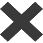 Meer-en hoogbegaafdheidVerstandelijke beperking/laag IQ/leerachterstandAutisme Spectrum Stoornissen Sociaal & emotioneel gedragPestgedragSociale vaardighedenFaalangstVerstandelijke beperking/laag IQErnstige gedragsproblematiekPsychiatrische stoornissenAutisme Spectrum StoornissenFysiek & MedischDoof/slechthorendheidBlind/slechtziendFysieke/motorische beperkingVerstandelijke beperking/laag IQTaal/spraakMedische handelingenRolstoelgebruikWerkhoudingSociale vaardighedenFaalangstAandachtsproblematiek